NOTICE OF PUBLIC MEETING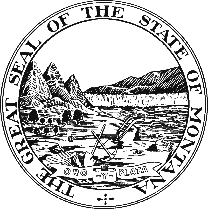 Location: Capitol Building or ZoomWatch & Listen Online1301 E. 6th Avenue, Room 152, Helena, MT 59601AGENDA*Tuesday, November 1st @ 1:00 PM1. OPEN MEETING – 1:00 PM							Sen. Jason Ellsworth, Chair a. Call to Order and Notice of Audio / Video Recording b. Roll Call and Proxies 2. ARPA PROGRAM UPDATE – 1:05 PM 						Scott Mendenhall, ARPA Director a. Expense Forms b. ARPA Website and Transparency c. Federal Infrastructure Funding Update				Misty Giles, Director of DOA d. Inflationary Impacts							Russ Katherman, State Architect, DOA 3. APPLICATION RANKINGS – 1:20 PM 						Sen. Jason Ellsworth, Chair4. COMMISSION DISCUSSION – 1:30 PM		 			Sen. Jason Ellsworth, Chair 5. PUBLIC COMMENT – 1:45 PM						Sen. Jason Ellsworth, Chair  6. OTHER – 2:00 PM  a. Future Meeting Dates 7. ADJOURN – 2:30 PM * This agenda is subject to modification up to 24 hours in advance of the start of the meeting. Agenda, handouts, past meeting information is available online at Home (mt.gov)